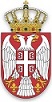 РЕПУБЛИКА СРБИЈАЈАВНИ ИЗВРШИТЕЉАЛЕКСАНДАР ТОДОРОВИЋКРАГУЈЕВАЦДр Зорана Ђинђића бр.22/2Телефон: 034/209-242Број предмета: ИИВ 454/20Дана: 15.03.2024. годинеЈавни извршитељ Александар Тодоровић, Крагујевац, у извршном предмету извршног повериоца UNICREDIT BANK SRBIJA A.D., BEOGRAD (STARI GRAD), Београд, ул. Рајићева бр. 27-29, МБ 17324918, ПИБ 100000170, чији је пуномоћник адв. Небојша В. Радовић, Нови Сад, Васе Стајића бр.28, против извршног дужника Марко Костић, Баточина, ул. Немањина бр. 17, ради наплате новчаног потраживања, на основу чл. 545. Закона о извршењу и обезбеђењу („Службени гласник РС“ бр.106/2015,106/2016 - аутентично тумачење, 113/2017 - аутентично тумачење) а у вези са чл. 36, 83, 95, 96. и 97. Закона  о извршењу и обезбеђењу („Службени гласник РС“, број 1/2011, 99/2011 – др. закон, 109/2013 – одлука УС, 55/2014 и 139/2014), донео је дана 15.03.2024. године:З А К Љ У Ч А КI  ОДРЕЂУЈЕ СЕ прва продаја покретних ствари извршног дужника пописаних на записнику од 03.10.2023. године и то:Телевизор марке „VIVAX“ – процењена вредност 10.000,00 динара, Машина за веш марке „BEKO“ - процењена вредност 15.000,00 динара. II  ПРОДАЈА ће се обавити усменим јавним надметањем, а прво јавно надметање ће се одржати дана 12.04.2024. године у 11:00 часова у канцеларији овог јавног извршитеља Крагујевац, Др Зорана Ђинђића бр.22/2.III  На првом јавном надметању покретна ствар не може бити продата испод цене од 60 % од процењене вредности ствари.IV  Понуђач са највећом понудом дужан је да плати цену за покретну ствар најкасније у року од 8 (осам) дана од дана доношења закључка о додељивању покретне ствари, што ако не учини у наведеном року, покретна ствар ће бити додељена другом по реду понудиоцу, односно трећем по реду понудиоцу ако други по реду понуђач не плати понуђену цену у року који ће бити одређен посебним закључком овог јавног извршитеља и тако редом док се не исцрпе сви понудиоци са списка.V  Заинтересована лица дужна су да пре одржавања јавног надметања на име јемства уплате 10% од процењене вредности ствари на наменски рачун овог јавног извршитеља број 265-3310310002158-82 са позивом на број ИИВ 454/20, најкасније 3 (три) дана пре одржавања првог усменог јавног надметања.VI  Лица која претходно нису положила јемство на начин и у року као у ставу V изреке, не могу учествовати на овом јавном надметању.VII  Пописане ствари могу се видети само уз претходну најаву јавном извршитељу.VIII  Трошкови извршења падају на терет извршног дужника.ПОУКА О ПРАВНОМ ЛЕКУ:Против овог закључка нијe дозвољен приговор.Дн-а1. пуномоћнику извршног повериоца2. извршном дужнику3. Комори јавних извршитеља за огласну таблу 4. Основном суду у Крагујевцу за огласну таблу и интернет страницу (информатичару)ЈАВНИ ИЗВРШИТЕЉ___________Александар Тодоровић